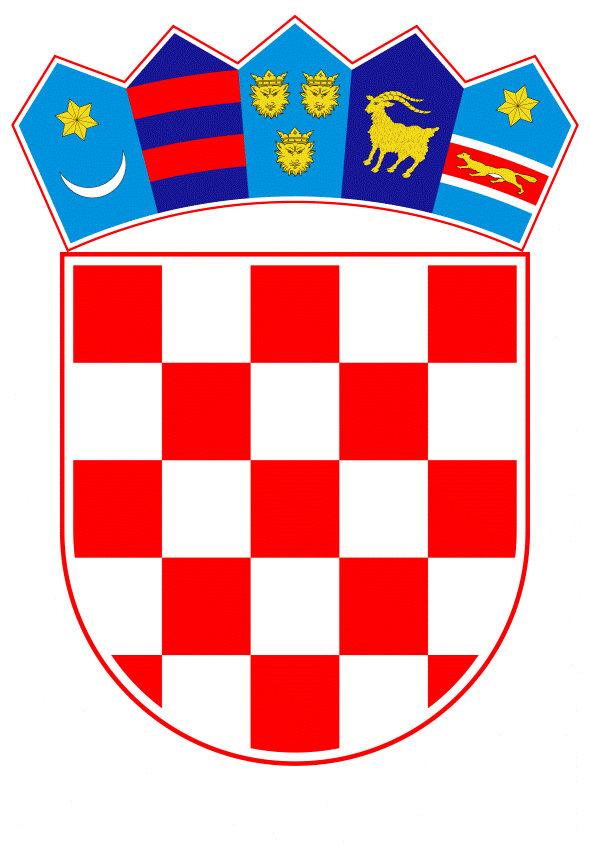 VLADA REPUBLIKE HRVATSKEZagreb, 14. veljače 2019.______________________________________________________________________________________________________________________________________________________________________________________________________________________________PrijedlogNa temelju članka 31. stavka 3. Zakona o Vladi Republike Hrvatske (Narodne novine, broj 150/11, 119/14 i 93/16), Vlada Republike Hrvatske je na sjednici održanoj _________ 2019. godine donijela sljedećiZAKLJUČAK1. U Zaključku, klase: 022-03/17-07/326, urbroja: 50301-29/09-17-2, od 4. kolovoza 2017. godine, u točki 1. iza riječi: „Ministarstvom unutarnjih poslova“ slovo: „i“, zamjenjuje se zarezom, a iza riječi: „Hrvatskim memorijalno-dokumentacijskim centrom Domovinskog rata“ briše se točka i dodaju riječi: „i Javnom ustanovom Memorijalni centar Domovinskog rata Vukovar.“2. U svrhu provođenja Zaključka, potpisat će se Sporazum o suradnji na području digitalizacije arhivskog gradiva iz Domovinskog rata između Ministarstva hrvatskih branitelja, Ministarstva obrane, Ministarstva unutarnjih poslova, Hrvatskog memorijalno-dokumentacijskog centra Domovinskog rata i Javne ustanove Memorijalni centar Domovinskog rata Vukovar, kojim će se staviti izvan snage Sporazum o suradnji na području digitalizacije arhivskog gradiva iz Domovinskog rata od 2. siječnja 2018. godine. 3. Ministarstvo hrvatskih branitelja zadužuje se za pripremu Sporazuma iz točke 2. ovoga Zaključka.KLASA:URBROJ:Zagreb, PREDSJEDNIKmr. sc. Andrej PlenkovićO B R A Z L O Ž E NJ EZaključkom Vlade Republike Hrvatske od 4. kolovoza 2017. godine (KLASA: 022-03/17-07/326, URBROJ: 50301-29/09-17-2) Ministarstvo hrvatskih branitelja zaduženo je za koordinaciju i provođenje poslova digitalizacije arhivskog gradiva iz Domovinskog rata, u suradnji s Ministarstvom obrane i Ministarstvom unutarnjih poslova te Hrvatskim memorijalno-dokumentacijskim centrom Domovinskog rata.Zbog iznimnog financijskog opsega poslova digitalizacije arhivskog gradiva iz Domovinskog rata, Ministarstvo hrvatskih branitelja pokrenulo je projekt sufinanciran sredstvima Europskog socijalnog fonda. Provedba projekta započela je u rujnu 2017. godine, a sredstva za provedbu projekta osigurana su u Europskom socijalnom fondu (85%) te Državnom proračunu Republike Hrvatske (15%) u iznosu koji će osigurati ispunjenje ciljeva i povezanih rezultata projekta, a čija procijenjena vrijednost iznosi gotovo 82 milijuna kuna. Provedbom projekta povećat će se djelotvornost javne uprave kroz uspostavu informacijskog sustava za upravljanje arhivskim gradivom iz Domovinskog rata. Tijekom provedbe projekta uočena je potreba za angažiranjem dodatnih stručnih kapaciteta u provedbi postupka digitalizacije arhivskog gradiva, odnosno za proširenjem suradnje na Javnu ustanovu „Memorijalni centar Domovinskog rata Vukovar“ (dalje: MCDR Vukovar) koja je svojom nadležnošću i područjem djelovanja tematski i stručno povezana s projektom Ministarstva hrvatskih branitelja. Sukladno Uredbi o osnivanju Javne ustanove „Memorijalni centar Domovinskog rata Vukovar“ (Narodne novine broj 54/13, 140/14) osnivač MCDR-a Vukovar je Republika Hrvatska, a osnivačka prava u ime osnivača obavlja Ministarstvo hrvatskih branitelja. Uspostavom suradnje s MCDR-om Vukovar doprinijet će se povećanju učinkovitosti provedbe postupka digitalizacije, a kako bi se u vremenskom razdoblju trajanja projekta digitaliziralo sve arhivsko gradivo iz Domovinskog rata za koje je nadležno Ministarstvo hrvatskih branitelja, temeljem Zaključka Vlade Republike Hrvatske od 4. kolovoza 2017. godine.Predlagatelj:Ministarstvo hrvatskih braniteljaPredmet:Prijedlog zaključka o izmjeni i dopuni Zaključka o digitalizaciji arhivskog gradiva iz Domovinskog rata 